Об утверждении паспорта города Канаш Чувашской Республики, по вопросам защиты прав и законных интересов несовершеннолетнихВ целях совершенствования системы профилактики социального сиротства, во исполнение решения расширенного совместного заседания коллегий прокуратуры Чувашской Республики и Министерства образования Чувашской Республики «О состоянии законности и прокурорского надзора за исполнением законодательства об опеке и попечительстве над несовершеннолетними о социальной поддержке и защите указанной категории граждан» от 30 мая 2023 года, Администрация города Канаш Чувашской Республики постановляет:1. Утвердить прилагаемый паспорт города Канаш Чувашской Республики, по вопросам защиты прав и законных интересов несовершеннолетних. 2. Контроль за исполнением настоящего постановления возложить на заместителя главы по вопросам социальной политики – начальника МКУ «Отдел образования и молодежной политики администрации города Канаш Чувашской Республики» Н.В. Суркову.3. Настоящее постановление вступает в силу после его официального опубликования.Глава администрации города                                                                                  В.Н. МихайловУтвержден            постановлением администрации города Канаш Чувашской Республики  __________ № _________ ПАСПОРТГОРОДА КАНАШ ЧУВАШСКОЙ РЕСПУБЛИКИ, ПО ВОПРОСАМ ЗАЩИТЫ ПРАВ И ЗАКОННЫХ ИНТЕРЕСОВ НЕСОВЕРШЕННОЛЕТНИХ 1. Пояснительная запискаВ Паспорте представлены основные направления и содержание деятельности по решению задач раннего выявления и профилактики детского и семейного неблагополучия и преодолению социального сиротства в городе Канаш Чувашской Республики.Предложенные в Паспорте меры носят не только социально-экономический характер, но и учитывают психолого-педагогические и медицинские аспекты проблемы социального неблагополучия детей и семей в городе Канаш Чувашской Республики.Паспорт основывается на анализе ситуации с семейным неблагополучием, положением детей-сирот и детей, оставшихся без попечения родителей в городе Канаш Чувашской Республики.Паспорт рассчитан на создание комплексной системы объединения усилий всех субъектов профилактики города Канаш для решения поставленных задач, четкую координацию мероприятий, ведение распределенных банков данных и ресурсов, единых технологий работы и единой документации по защите прав и интересов несовершеннолетних.Ключевая роль в обеспечении работы с детьми, нуждающимися в государственной защите, отводится КДН и ЗП. На ней лежит задача обеспечить эффективное задействование возможностей всех субъектов профилактики в интересах защиты прав детей на уровне муниципалитета.Паспорт предусматривает активизацию мер по укреплению института семьи через осуществление просветительских и обще профилактических мероприятий, направленных, в первую очередь, на формирование семейных ценностей, вовлечение гражданского сообщества в обеспечение права ребенка жить и воспитываться в семье.Важным направлением работы является создание механизмов и взаимодействия организаций для осуществления ранней профилактики и выявления детей, находящихся в трудной жизненной ситуации. Рассматриваются меры по организации системы ранней профилактики - недопущения кризисных ситуаций, раннего выявления неблагополучных детей и семей, с последующим их дальнейшим комплексным сопровождением. Раскрываются основные направления работы по реабилитации неблагополучных семей, учитываются специфические механизмы возникновения социального сиротства.Основной целью всех рассматриваемых мероприятий является: работа с кровной семьёй, создание комплексной структуры по сохранению ребёнка в кровной семье, оптимизация потоков детей, направляемых в специализированные учреждения.В Паспорте предусмотрены мероприятия, повышающие уровень социальной адаптации и интеграции детей-сирот и детей, оставшихся без попечения родителей. Рассматриваются мероприятия по предотвращению отказов от воспитания детей и поддержка матерей, оказавшихся в трудной жизненной ситуации, в том числе в связи с рождением ребёнка, имеющего особенности развития.В Паспорте раскрываются основные направления работы по развитию семейных форм жизнеустройства детей-сирот, в том числе мероприятия по подготовке и сопровождению семьи, взявшей ребенка на воспитание.Важным направлением работы является информационно-аналитическая деятельность, предполагающая освещение социальных проблем семьи, детей и молодежи в средствах массовой информации, учет и формирование общественного мнения по вопросам семьи, семейного воспитания и социального сиротства.2. Основные целевые направления Паспорта1. Управление системой профилактики и преодоления социального сиротства через создание механизма межведомственного взаимодействия по профилактике социального сиротства на ранних стадиях его выявления.2. Организация координационной работы по межведомственному взаимодействию в профилактике социального сиротства через КДН и ЗП.3. Кадровое обеспечение служб и организаций, участвующих в работе по реализации мероприятий Паспорта.4. Организация необходимого нормативно-правового обеспечения служб и организаций, участвующих в работе по реализации мероприятий Паспорта.5. Организация информационно-аналитической поддержки комплекса мероприятий по профилактике и преодолению сиротства в городе Канаш.6. Развитие системы раннего выявления семей и детей, оказавшихся в трудной жизненной ситуации.7. Повышение статуса замещающей семьи.8. Повышение эффективности в работе по организации взаимодействия между службами и населением.9. Внедрение современных технологий в работе по профилактике и преодолению социального сиротства.10. Организация индивидуального сопровождения выпускников организаций для детей-сирот и детей, оставшихся без попечения родителей, в период постинтернатной адаптации.11. Реализация индивидуальной программы реабилитации безнадзорных, беспризорных несовершеннолетних и семей, находящихся в социально опасном положении, в которых воспитываются несовершеннолетние дети.12. Разработка стандартов в сфере профилактики и преодоления социального сиротства с целью их дальнейшего внедрения в работу соответствующих служб.13. Создание единой информационной базы данных семей и детей, оказавшихся в трудной жизненной ситуации.14. Создание службы общественных инспекторов по выявлению и оказанию первичной помощи семьям и детям, оказавшимся в трудной жизненной ситуации.15. Активизация населения в решении проблем преодоления социального сиротства и его профилактике.16. Изучение регионального, российского и международного опыта по профилактике социального сиротства.3. Механизм реализации ПаспортаПаспорт является механизмом скоординированных действий всех заинтересованных субъектов по профилактике семейного неблагополучия и социального сиротства в городе Канаш. Программа предполагает мероприятия, носящие комплексный характер в вопросах реализации проблем по следующим направлениям:1. Организационная и информационно-аналитическая деятельность2. Раннее выявление семейного неблагополучия и профилактическая работа с социально опасными семьями3. Правовое просвещение и взаимодействие субъектов профилактики в городе Канаш.4. Комплекс мероприятий Паспорта5. Описание текущей ситуацииОбеспечение благополучного и безопасного детства стало одним из основных национальных приоритетов Российской Федерации. Защита прав каждого ребенка, создание эффективной системы профилактики правонарушений, совершаемых в отношении детей, и правонарушений самих детей определены в Конституции Российской Федерации, Конвенции ООН о правах ребенка, Федеральном законе «Об основных гарантиях прав ребенка в Российской Федерации», Федеральном законе «Об образовании в Российской Федерации», Федеральном законе «Об основах системы профилактики безнадзорности и правонарушений несовершеннолетних» и с учетом общепризнанных принципов и норм. Развитие системы профилактики безнадзорности и правонарушений несовершеннолетних представляет собой систему взглядов, принципов и приоритетов в профилактической работе с несовершеннолетними, предусматривает основные направления, формы и методы совершенствования и развития системы профилактики безнадзорности и правонарушений несовершеннолетних, направленные на достижение основных задач в этой сфере.                                                                                                                     В городе Канаш Чувашской Республики деятельность органов системы профилактики безнадзорности и правонарушений несовершеннолетних направлена на предупреждение безнадзорности, беспризорности, правонарушений и антиобщественных действий несовершеннолетних, на выявление и устранение причин и условий, способствующих этому, на обеспечение защиты прав и законных интересов несовершеннолетних, на социально-педагогическую реабилитацию несовершеннолетних, находящихся в социально опасном положении, на выявление и пресечение случаев вовлечения несовершеннолетних в совершение преступлений и антиобщественных действий, экстремизма в молодёжной среде. По состоянию на 01.08.2023 на территории города Канаш Чувашской Республики проживает 45 тысяч 608 человек. Количество детского населения 11 тысяч 257 детей. Количество детских дошкольных учреждений -15. Количество общеобразовательных учреждений – 10.На учете в Секторе опеки и попечительства состоят 99 несовершеннолетних, воспитывающихся в замещающих семьях, из них: 54 в приемных, 45 в опекунских, 38 приемных семей, 41 опекунская семья.  В 2023 году выявлено 4 несовершеннолетних нуждающихся в устройстве.В 2022 году на учете в секторе опеки и попечительства администрации г. Канаш состояло 108 человек воспитывающихся в замещающих семьях: 51 в приемных, 57 в опекунских, 36 приемных семей, 47 опекунская семья. В 2022 году выявлено 9 несовершеннолетних нуждающихся в устройстве.В 2023 году 1 родитель лишен родительских прав в отношении 1 ребенка.В 2022 году 1 родитель был ограничен в родительских правах в отношении 1 ребенка.На учете в Комиссии по делам несовершеннолетних состоят 78 семей (АППГ-86).Количество несовершеннолетних, состоящих на учете в Комиссии по делам несовершеннолетних и защите их прав - 52 ребенка (АППГ-48). Количество несовершеннолетних, привлеченных к административной ответственности – 60 (АППГ-46). Количество лиц, привлеченных к административной ответственности по ст. 5.35 КоАП РФ - 107(АППГ-103).В 2023 году проведено заседаний -15 (АППГ-15).Отделом МВД России по г. Канашу осуществляется комплекс организационно-практических мер, направленных на обеспечение безопасности детей, устранению причин и условий, способствующих совершению преступлений против жизни и здоровья и половой неприкосновенности несовершеннолетних. По итогам работы за январь-июль 2023 года на территории г. Канаш произошло снижение подростковой преступности на 75 % - 2(АППГ-8), из них небольшой тяжести 1(АППГ-2), средней тяжести -1 АППГ-2, тяжкие-0(АППГ-2), особо тяжкие -0(АППГ-2). Не допущено совершения убийств, умышленного причинения тяжкого вреда здоровью. Количество несовершеннолетних –участников преступлений снизилось на 77,9% -2 (АППГ-9). На 1 августа 2023 года на учете в ОДН состоят 35 несовершеннолетних (АППГ-46), 36 неблагополучных родителей (АППГ-57), в данных семьях проживают 95 детей (АППГ-132), из них состоят на учете 3 несовершеннолетних(АППГ-13).  Деятельность органов и учреждений системы профилактики строится в соответствии с порядком межведомственного взаимодействия по сопровождению семей с детьми, нуждающихся в государственной поддержке. Работу с семьями, находящимися в социально опасном положении также осуществляют субъекты профилактики правонарушений. В городе Канаш функционирует 1 комиссия по делам несовершеннолетних и защите их прав. Организовано взаимодействие комиссии по делам несовершеннолетних и защите их прав с субъектами профилактики, на основании разработанного порядка совместной работы по выявлению и предупреждению детского и семейного неблагополучия.В соответствии с графиком, утвержденным председателем комиссии по делам несовершеннолетних и защите их прав, организована работа межведомственной мобильной бригады по предупреждению безнадзорности, беспризорности, правонарушений и защите прав несовершеннолетних города Канаш осуществлялись патронажные рейды по семьям, отнесенным к различным категориям семейного неблагополучия, несовершеннолетним, в отношении которых комиссия проводит индивидуальную профилактическую работу. В ходе посещений родителям и несовершеннолетним оказывались различные виды помощи. Оказывалась, вещевая, продуктовая помощь. Специалистами органов и учреждений системы профилактики проводились необходимые консультации с несовершеннолетними и семьями, также индивидуальные профилактические мероприятия с несовершеннолетними и семьями, отнесенными к категории социально-опасных.  	Анализ сложившейся ситуации демонстрирует действенность проводимых мероприятий, однако существует необходимость в усилении работы по раннему предупреждению безнадзорности и правонарушений несовершеннолетних, дальнейшей координации деятельности всех органов и учреждений системы профилактики безнадзорности и правонарушений несовершеннолетних. А также организации межведомственной профилактической работы, направленной на противодействие экстремизму в молодёжной среде, защиту жизни граждан, проживающих на территории города Канаш, от террористических и экстремистских актов, а также предупреждение возникновения в общественных местах и жилом секторе ситуаций, представляющих опасность для жизни, здоровья, собственности граждан, за счет повышения эффективности профилактики правонарушений. Проведя анализ сложившейся обстановки по предупреждению безнадзорности, преступлений и правонарушений несовершеннолетних на территории города Канаш необходимо:  1.	На должном уровне держать количество межведомственных рейдов к лицам, состоящим на профилактических учетах во всех субъектах профилактики, а также отработке мест концентрации несовершеннолетних, с целью своевременного выявления, пресечения и предотвращения противоправного поведения несовершеннолетних и в их отношении с разработкой графиков.2.	Рассмотреть вопрос о выработке совместных мер дальнейшей профилактической работы с целью стабилизации количества преступлений, совершенных несовершеннолетними.3.	Не допускать распространения среди несовершеннолетних экстремистских, террористических, суицидальных проявлений, формирование мотивации несовершеннолетних к здоровому образу жизни, успешному обучению, законопослушному поведению.4.	Совершенствовать работу по взаимодействию комиссии по делам несовершеннолетних и защите их прав, с субъектами профилактики города Канаш.5.	Выработать систему мер, направленных на повышение качества индивидуальной профилактической работы с несовершеннолетними и с семьями, находящимися в социально опасном положении.6.	Выработать систему мер, направленных на повышение профессионального уровня специалистов органов и учреждений системы профилактики безнадзорности и правонарушений несовершеннолетних города Канаш.7.	Совершенствовать работу по профилактике жестокого обращения с несовершеннолетними.Чӑваш РеспубликинКАНАШ ХУЛААДМИНИСТРАЦИЙЕЙЫШАНУ____________ № ____________Канаш хули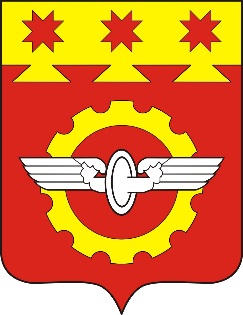 АДМИНИСТРАЦИЯГОРОДА КАНАШ                                                                                                                                     Чувашской РеспубликиПОСТАНОВЛЕНИЕ____________№____________    г. КанашНаименование Паспорт города Канаш Чувашской Республики, по вопросам защиты прав и законных интересов несовершеннолетних Цель Создание системы раннего выявления семей с детьми, находящихся в трудной жизненной ситуации, и оказания им своевременной помощи с целью профилактики социального сиротства.Задачи - Формирование единой городской политики профилактики и преодоления социального сиротства через создание системы профилактики детского и семейного неблагополучия.- Обеспечение приоритета семейных форм жизнеустройства детей-сирот и детей, оставшихся без попечения родителей.- Защита прав детей-сирот и детей, оставшихся без попечения родителей.- Активизация общественности города в профилактике и преодолении социального сиротства.Законодательная база  1. Конвенция ООН о правах ребенка от 20 ноября 1989 г.;2. Семейный Кодекс Российской Федерации;3. Гражданский Кодекс Российской Федерации;4. Федеральный закон от 24 июля 1999 г. N 120-ФЗ "Об основах системы профилактики безнадзорности и правонарушений несовершеннолетних";5. Федеральный закон от 21 декабря 1996 года N 159-ФЗ "О дополнительных гарантиях по социальной поддержке детей-сирот и детей, оставшихся без попечения родителей";6. Федеральный закон от 24.04.2008 N 48-ФЗ "Об опеке и попечительстве";7. Закон Чувашской Республики "Об опеке и попечительстве" 06.02.20098. Постановление Кабинета Министров Чувашской Республики N 310 от 29.11.2007 года "Об утверждении правил формирования единой базы данных о выявленных безнадзорных несовершеннолетних и семьях, находящихся в социально опасном положении, в которых воспитываются несовершеннолетние дети"Исполнители мероприятий- Комиссия по делам несовершеннолетних и защите их прав МКУ «Отдел образования и молодежной политики администрации города Канаш Чувашской Республики» (далее «КДН и ЗП»)- Сектор опеки и попечительства администрации МКУ «Отдел образования и молодежной политики администрации города Канаш Чувашской Республики» (далее «Сектор опеки»)- МКУ «Отдел образования и молодежной политики администрации города Канаш Чувашской Республики» (далее «ОО и МП»)- БУ ЧР «Центр предоставления мер социальной поддержки» Минтруда Чувашии (далее «Центр предоставления мер социальной поддержки»)- БУ "Канашский межтерриториальный медицинский центр" Минздрава Чувашии (далее «ММЦ»)- ОМВД России по городу Канашу (далее «ОМВД»)- Отдел КУ Центра занятости населения Чувашской Республики Минтруда Чувашии по городу Канаш (далее - Центр занятости населения) (далее «Центр занятости»)- БУ Канашский комплексный центр социального обслуживания населения» Минтруда Чувашии (далее «КЦСОН»)- БОУ «Центр образования и комплексного сопровождения детей» (далее «Центр сопровождения»)- средства массовой информации (по согласованию)- образовательные учрежденияСрок реализации бессрочноОжидаемые результаты реализации - снижение количества детей, воспитывающихся в неблагополучных семьях;- сокращение численности социальных сирот;- уменьшение численности родителей, лишенных родительских прав;- увеличение числа детей, оставшихся без попечения родителей, возвращенных в кровную семью;- снижение количества отказов от новорожденных.Система организации контроля за исполнением Основные исполнители анализируют и представляют отчеты о ходе реализации мероприятий в КДН и ЗП.Nп/пМероприятиеСрок исполненияИсполнитель12341. Организационная и информационно-аналитическая деятельность1. Организационная и информационно-аналитическая деятельность1. Организационная и информационно-аналитическая деятельность1. Организационная и информационно-аналитическая деятельность1.1Рассматривать вопросы по защите прав детей и семейного неблагополучия: - на родительских собраниях общеобразовательных учреждений; - на заседаниях Советов профилактики общеобразовательных учреждений;- на заседаниях КДН и ЗП.Ежегодно согласно плануКДН и ЗПСектор опекиОО и МП Образовательные учреждения1.2Анализ базы данных о социально опасных семьях, и поддержание ее в актуальном состоянии, обеспечение ее постоянного обновления, обмен информацией между заинтересованными учреждениями, организациями и службамиЕжемесячноКДН и ЗП Сектор опекиОбразовательные учреждения1.3Организовать пропагандистскую работу в средствах массовой информации в целях изменения общественного мнения в отношении проблемы социального сиротстваПостоянноКДН и ЗП Сектор опекиОбразовательные учрежденияОО и МП СМИ1.4Организовать работу по подъему престижа семьи через обобщение положительного семейного опыта, педагогическое просвещение, открытую систему воспитания, совместные праздники, мероприятия с привлечением родителей из социально опасных семейПостоянноОО и МП Образовательные учреждения«Центр предоставления мер социальной поддержки»1.5Организовать правовое, психологическое просвещение педагогов, родителей, детей в образовательных учреждениях города КанашЕжегодноКДН и ЗПСектор опекиОМВД ОО и МП Образовательные учреждения1.6Собрать информацию о проводимой профилактической работе с семьями, дети из которых направляются в социально-реабилитационные центры (акты обследования ЖБУ)ЕжеквартальноКДН и ЗПСектор опекиОМВД ОО и МП Образовательные учреждения1.7Через газету "Канаш", Канашскую студию телевидения, официальный сайт администрации города Канаш вести работу по пропаганде:- здорового образа жизни;- повышения роли семьи;- по разъяснению пагубных последствий пьянства в семье;- прав и обязанностей родителей и детейПостоянноОО и МП КДН и ЗПСектор опекиОМВД ММЦОбразовательные учреждения1.8Проверять исполнение учреждениями, организациями, службами, мероприятий, направленных на защиту интересов детей, проживающих в социально опасных и проблемных семьях.ЕжегодноКДН и ЗП1.9Повысить требовательность к должностным лицам по выполнению ст. 122 СК РФ (незамедлительное сообщение о детях, оставшихся без родительской опеки)ПостоянноОО и МП Образовательные учрежденияОМВД ММЦ1.10Активизировать работу по пропаганде семейных форм устройства детей, лишенных попечения родителей, используя средства массовой информации (СМИ): газету "Канаш", Канашскую студию телевидения, официальный сайт администрации города КанашПостоянноКДН и ЗПСектор опекиОО и МП Образовательные учреждения2. Раннее выявление семейного неблагополучия и профилактическая работа с семьями СОП и проблемными семьями2. Раннее выявление семейного неблагополучия и профилактическая работа с семьями СОП и проблемными семьями2. Раннее выявление семейного неблагополучия и профилактическая работа с семьями СОП и проблемными семьями2. Раннее выявление семейного неблагополучия и профилактическая работа с семьями СОП и проблемными семьями2.1Обеспечить преемственность в профилактической работе детских дошкольных учреждений, общеобразовательных учреждений с субъектами профилактики города Канаш с целью раннего выявления семейного неблагополучия.ПостоянноОО и МП Образовательные учрежденияДошкольные образовательные учреждения2.2Организовать рейды "Семья":- проблемные семьи;-посещение на дому несовершеннолетних с асоциальным поведением.ПостоянноКДН и ЗПСектор опекиОМВД Образовательные учреждения2.3Продолжить проведение в учебных заведениях:- недель правовых знаний;- олимпиад по правовым знаниям;- дней профилактики;- мероприятий для родителей и детейЕжегодно согласно плануОО и МП Образовательные учреждения2.4По каждой семье, которая состоит на учете, как социально опасная, составлять социально-реабилитационные картыПо мере необходимостиКДН и ЗПКЦСОН2.5Оказывать содействие в обязательном трудоустройстве выпускников из числа детей, лишенных родительской опеки, обеспечении их жильем и социальной защитой.ПостоянноОО и МП  Центр занятости населенияСектор опекиКДН и ЗПОбразовательные учреждения2.6Социально-психологическим службам школ города Канаш проводить индивидуальное консультирование семей, работать и проводить коррекционные профилактические занятия.ЕжегодноОтдел образованияОбразовательные учреждения2.7В каждом учреждении образования города Канаш обновлять и постоянно пополнять уголки, стенды по правовым знаниям несовершеннолетних и их родителей.ПостоянноОбразовательные учреждения2.8Активизировать работу по информированию подростков и их родителей о Детском "телефоне доверия"ПостоянноОО и МП Образовательные учреждения2.9Своевременно информировать ОМВД о фактах домашнего насилия в целях принятия профилактических мер к родителямПостоянноКДН и ЗПСектор опекиОО и МП Образовательные учреждения3. Правовое просвещение и взаимодействие субъектов профилактики города3. Правовое просвещение и взаимодействие субъектов профилактики города3. Правовое просвещение и взаимодействие субъектов профилактики города3. Правовое просвещение и взаимодействие субъектов профилактики города3.1Разработать и внедрить в практику работы систему взаимодействия заинтересованных организаций по работе с семьями СОПЕжегодноКДН и ЗПСубъекты профилактики3.2Постоянно повышать квалификацию педагогов-психологов и социальных педагогов школ и дошкольных учреждений. Совершенствовать работу социально-психологической службы города КанашЕжегодноОО и МП Образовательные учреждения3.3Обобщить и внедрить лучший опыт работы школ и дошкольных учреждений по изучению законов о правах ребенка.ОО и МП Образовательные учреждения3.4Взаимодействие со специалистами ОМВД, КДН и ЗП, Сектора опеки социально-психологической службы школ с целью восстановления семейного благополучия и возвращения ребенка в кровную семьюПостоянноОО и МП КДН и ЗПОМВДСектор опеки3.5Организация и проведение систематического индивидуального консультирования кандидатов в опекуны, усыновители, приемные родителиПостоянноСектор опеки БОУ «Центр образования и комплексного сопровождения детей»3.6Организация контроля и сопровождения семей, воспитывающих приемных и подопечных детейПостоянноОбразовательные учрежденияСектор опеки Центр сопровождения 